Результаты муниципального конкурса  семейных фотографий «Блюдо для литературного героя» Май  2022 г.В рамках муниципального проекта «PRO питание» проведен  муниципальный конкурс семейных фотографий  «Блюдо для литературного героя».На конкурс представлено 6 работ  учащихся из   4 общеобразовательных  организаций: МАОУ «СОШ №40» (2 работы), МАОУ «Гимназия №41» (1 работа), МАОУ «Гимназия» (2 работы), МАОУ «Лицей №56» (1 работа).Работы оценивались по следующим критериям:Актуальность идеи работы: сюжет фотографии отражает тему конкурса – 5баллов.Оригинальность композиционного решения работы: найдена оригинальная форма представления сюжета – 5 баллов.3. Художественный вкус, проявленный при подготовке работы - 5 баллов.4. Качество изображения: четкость, ясность изображения – 3балла.5. Соблюдение всех требований к оформлению работы, приведенных в «Положении…» - 3 балла.Максимальный балл  - 21.Самыми активными стали учащиеся 2 классов (3 работы), результативность участия второклассников -  100%.Самыми активными учителями – руководителями детских  работ признаны Солдатова Алина Андреевна (МАОУ «СОШ №40») и Патрушева Нэлли Николаевна (МАОУ «Гимназия»). Оргкомитет благодарит участников конкурса, их родителей и руководителей детских  работ. Протокол работ муниципального конкурса детских проектов «Блюдо для литературного героя»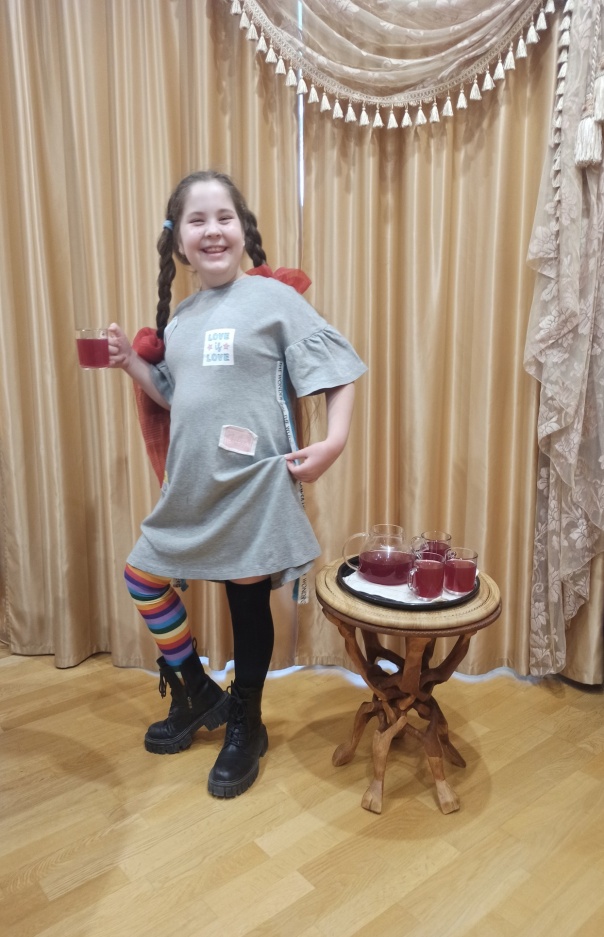 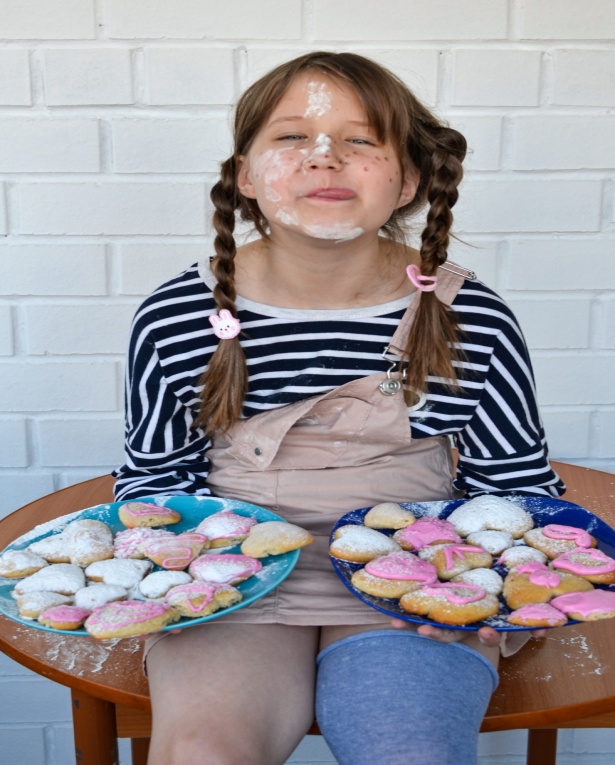 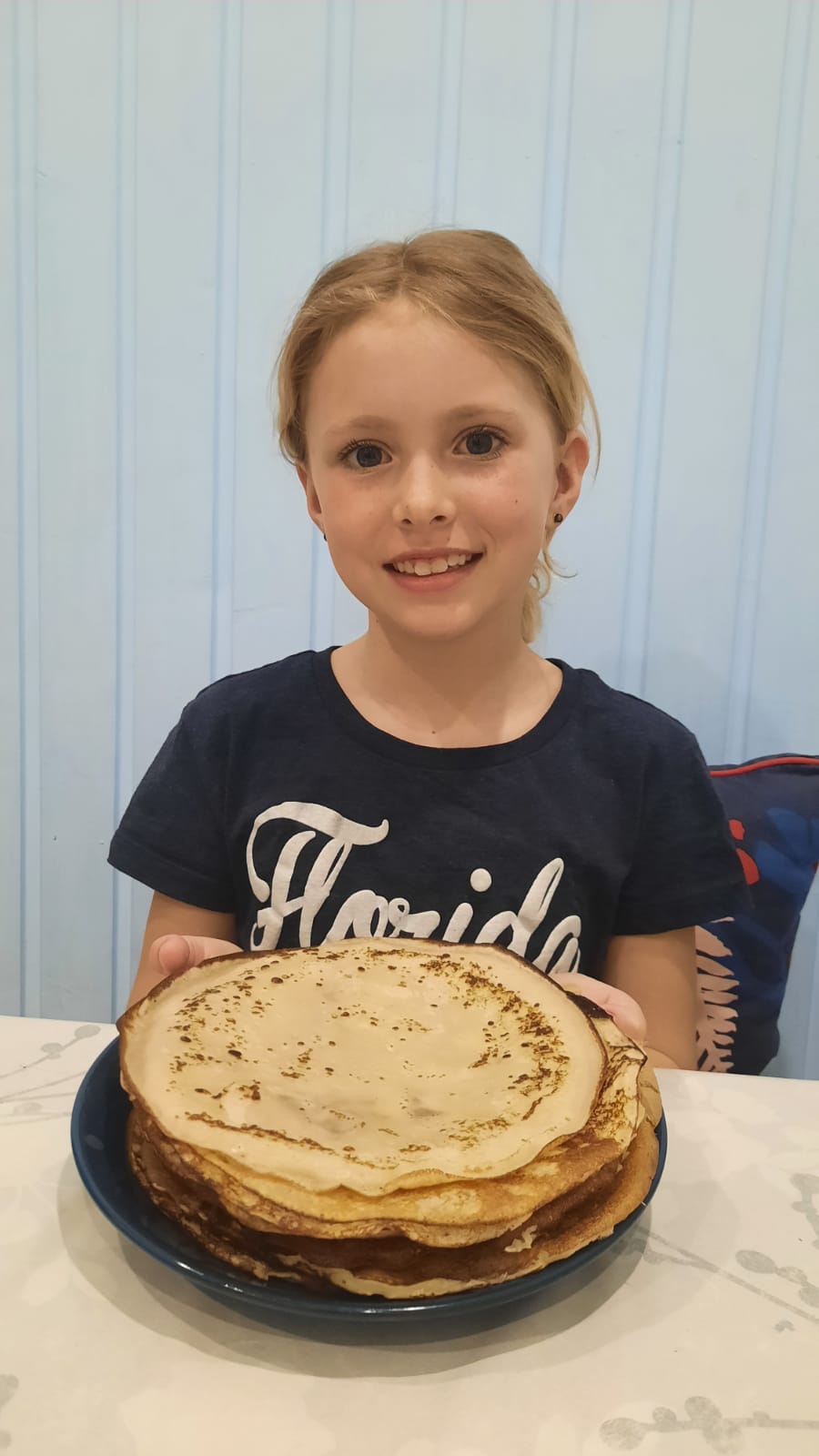 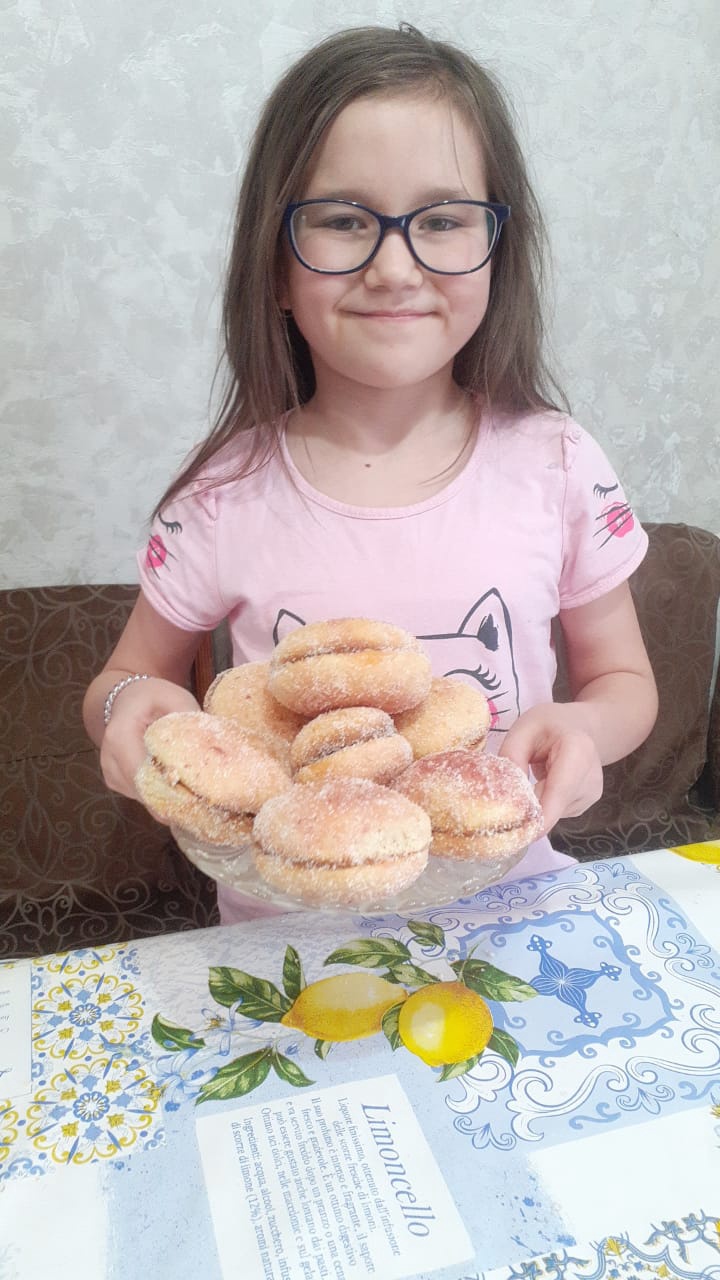 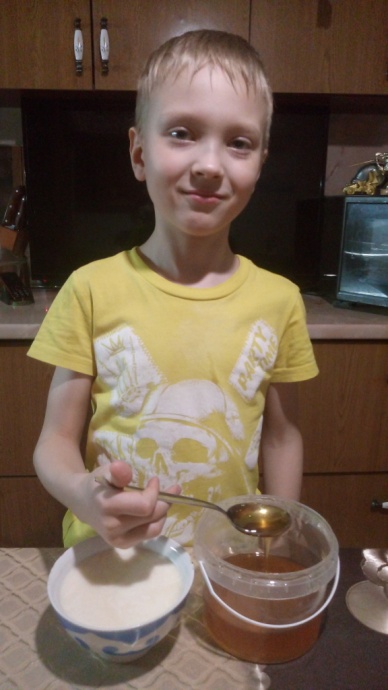 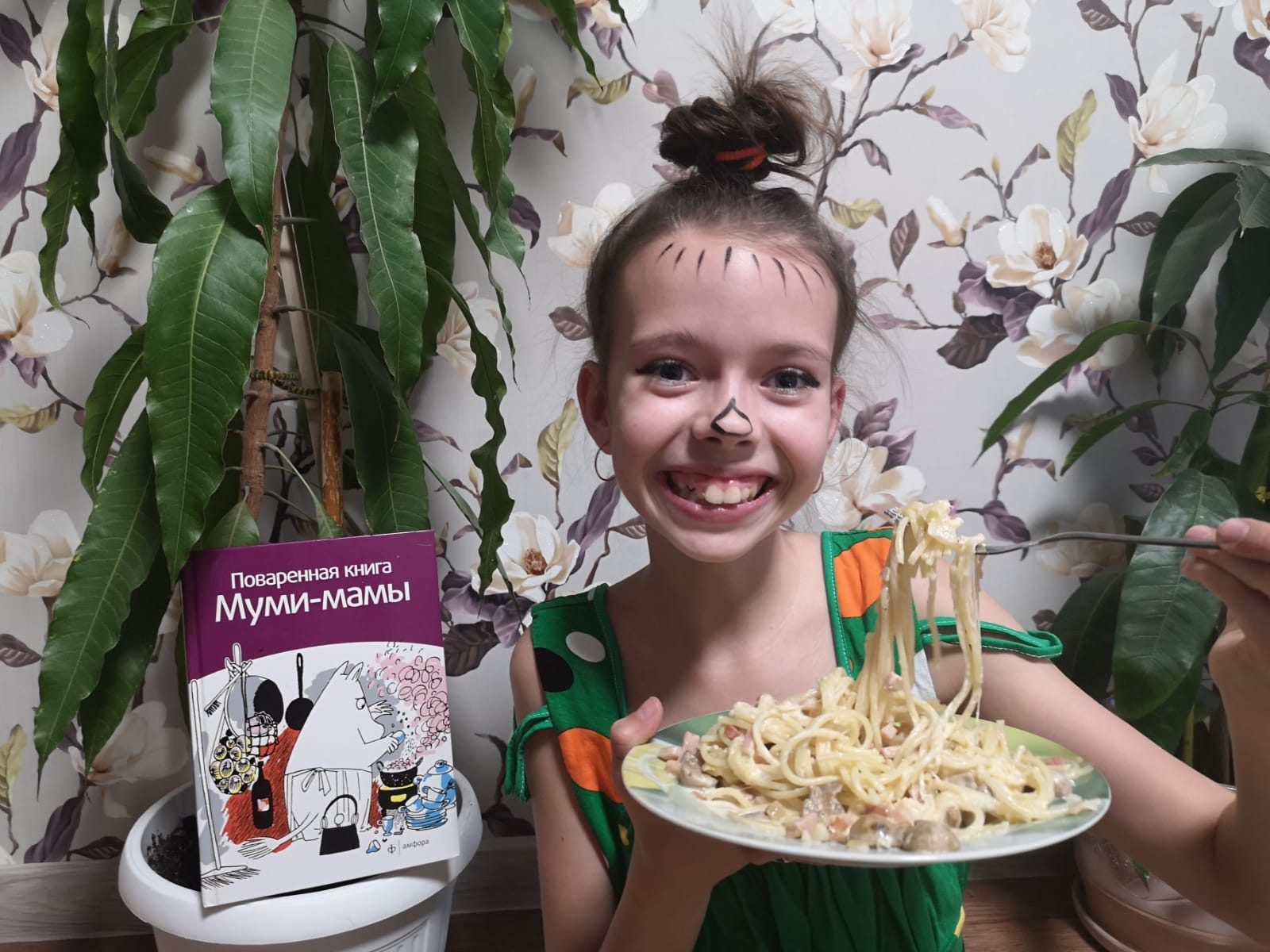 № п/пФамилия и  Имя участникаНазвание работыОО/ классФИО руководителяКоличество балловМесто1место  - 19-20 баллов2 место - 17-18 баллов3 место - 15-16 баллов1Коваленко ЯрославаКисель для Пеппи Длинный чулокМАОУ «Лицей №56»  2б классЗеленкова В.С.2012Чушкова СофияПряники от ПеппиМАОУ «Гимназия» 4бклассПатрушева Н.Н.1913Белоусова ВикторияБлины для Мумии-тролля и СниффаМАОУ «СОШ №40» 2г классСолдатова А.А.1824Малышкина Доминика Булочки для Пеппи и её друзейМАОУ «СОШ №40» 2г классСолдатова А.А.1635Еникеев  КириллМолочные реки и кисельные берегаМАОУ «Гимназия №41» 1а классМорозова С.В.1636Бушенкова Ольга Спагетти с перцем от малышки МюМАОУ «Гимназия» 4бклассПатрушева Н.Н.13участник